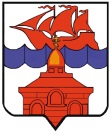 РОССИЙСКАЯ ФЕДЕРАЦИЯКРАСНОЯРСКИЙ КРАЙТАЙМЫРСКИЙ ДОЛГАНО-НЕНЕЦКИЙ МУНИЦИПАЛЬНЫЙ РАЙОНХАТАНГСКИЙ СЕЛЬСКИЙ СОВЕТ ДЕПУТАТОВРЕШЕНИЕ12 апреля 2019 года                                                                                 		        № 136-РСО внесении дополнений в Решение Хатангского сельского Совета депутатов                     от 21.12.2018 № 121-РС «Об утверждении Положения о предоставлении муниципальными служащими и лицами, замещающими должности муниципальной службы, а также их супруги (супруга) и несовершеннолетних детей, сведений о доходах, об имуществе и обязательствах имущественного характера»В соответствии с пунктами 6,10 статьи 2 Закона Красноярского края от 19.12.2017   N 4-1264 "О предоставлении гражданами, претендующими на замещение муниципальных должностей, должности главы (руководителя) местной администрации по контракту, и лицами, замещающими указанные должности, сведений о доходах, расходах, об имуществе и обязательствах имущественного характера и проверке достоверности и полноты таких сведений", руководствуясь частью 2 статьи 27 Устава сельского поселения Хатанга, Хатангский сельский Совет депутатовРЕШИЛ:В Положение о предоставлении муниципальными служащими и лицами, замещающими должности муниципальной службы, а также их супруги (супруга) и несовершеннолетних детей, сведений о доходах, об имуществе и обязательствах имущественного характера, утвержденное Решением Хатангского сельского Совета депутатов от 21.12.2018 № 121-РС, внести следующие дополнения:Пункт 4 дополнить подпунктом 4.1. следующего содержания:«4.1. В случае принятия решения об осуществлении контроля за расходами лица, замещающего должность муниципальной службы, а также за расходами его супруги (супруга) и несовершеннолетних детей сведения о расходах представляются указанным лицом, замещающим должность муниципальной службы не позднее чем в 15-дневный срок со дня получения им уведомления об осуществлении контроля за расходами.Решение об осуществлении контроля за расходами лица, замещающего должность, а также за расходами его супруги (супруга) и несовершеннолетних детей принимается Губернатором края или уполномоченным им лицом в порядке, предусмотренном для принятия решения об осуществлении контроля за расходами лиц, замещающих муниципальные должности, при наличии установленных Федеральным законом                       от 3 декабря 2012 года N 230-ФЗ "О контроле за соответствием расходов лиц, замещающих государственные должности, и иных лиц их доходам" оснований для принятия такого решения.».Опубликовать (обнародовать) настоящее решение в периодическом                   печатном издании органов местного самоуправления сельского поселения Хатанга «Информационный бюллетень».Разместить настоящее решение в сети Интернет на официальном сайте органов местного самоуправления сельского поселения Хатанга www.hatanga24.ru.Настоящее решение вступает в силу в день, следующего за днем его официального опубликования (обнародования). Председатель   Хатангскогосельского Совета депутатов                             М.Ю. Чарду           Глава сельского поселения            Хатанга                                      А.В. Кулешов